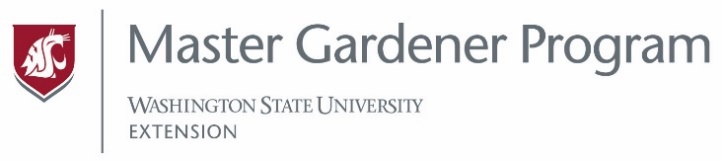 Applying for the Volunteer Master Gardener Program TrainingClass of 2018Master Gardener Training starts March 1st, 2018 at the WSU Classroom in Port Hadlock, WA and continues for ten Thursdays, from 9 am – 4 pm.The cost for this course is $265, of which $190 is paid to WSU Jefferson County Extension along with your application and $75 is paid electronically to WSU for the online training course.  You will receive a link to the WSU program two weeks before class beginsRegistration with payment is due February 15th, 2018.   Mail applications back to: Master Gardener Coordinator, WSU Extension, 121 Oak Bay Road, Port Hadlock, WA 98339.Instructions for applying to join the Jefferson County Master Gardener Program: Please answer all questions fully and completely on both part A & B of the written application.  You may continue any question onto a separate sheet of paper. Incomplete or illegible applications may be delayed. Sign and date the application in all three required places. Submit the original application (part A & B) to the address on the last page. Applications will be processed in the order received. You will be kept informed of your application status by e-mail. We will acknowledge receipt of your application usually within a week of receipt. But please allow up to four weeks for us to complete the initial review. Master Gardener Training is a blend of online and classroom learning.  The online course developed by WSU is is done mostly on your own time. It is divided into modules that cover the core competencies required of all WSU MG volunteers in the state. These modules include Botany and Plant ID, Soils and Plant Nutrition, Entomology, Plant Pathology and Plant Problem Diagnosis, Weed Management, IPM and Pesticides, Woody Landscape Plants, Herbaceous Landscape Plants, Lawns, Fruit Crops, Vegetables, Sustainable Gardening, Vertebrate Pests and Houseplants/greenhouses.  Each module consists of presentations by WSU faculty, chapter readings from the WSU MG Manual, videos, exercises, and other resources. Quizzes for each module are based on the MG Training Manual chapter(s) included in modules.In the classroom, we supplement the online content with lectures on horticultural topics from local experts, field trips to outstanding local and regional garden and farms, and hands-on learning activities with experienced Master Gardener volunteers.